Career ObjectiveMy aim is to provide the best I can, to the organization I am working for, with reliability and responsibility to achieve professional and personal satisfaction as well as growth.Professional Summary2.5 years of experience in C# development.Worked as GIS developer.Expertise in Arc Desktop, Publishing map services and Enterprise Database Architecture.Ability to quickly grasp any new technologies and concepts.Strong programming, analytical and interpersonal skills.Efficient in working independently and collaboratively in teams.Extensive experience in .Net framework, Web based application development using Microsoft .Net technologies including ASP.NET,C#,MVC4,ADO.NET, AngularJS, Javascript, AJAX,HTML.Technical Skill Set	Microsoft Technologies : ASP.NET,C#,MVCWeb Technologies : AngularJS, JavaScript, jQuery,HTML5, CSS3,AJAX,JSONOperating System : Windows7, Windows8Development Environment : Visual Studio2012Database Tools : Oracle, Microsoft SQL ServerAPIs : ArcGIS, OpenLayers, GeoServerProfessional StrengthAbility to work as the part of the team.Knowledge of GIS development.Ability to adapt to situations.Capable to handle multiple tasks.Complete assigned tasks with in time period.CertificationMCP (Microsoft Certified Professional) – Programming in HTML5 with JavaScript and CSS3Professional ExperienceNaico ITS, Infopark, Kochi(June 2014 – November 2016)Role: Junior Software ProgrammerExperience : 2.5 yearsResponsibilities : Developing application according to the requirements from client.Analyzing the requirements and developing the assigned modules and unit testing.Publishing Map services.Provide GIS training to juniors.Technologies : ASP.NET MVC, Oracle, ADO.NET, Entity Framework, ArcGIS Desktop, AngularJS, Javascript, HTML, CSSProject Brief :MSDI Map ViewerClient : MDA, MadinahDescription : The online map viewer application would support the display and querying of geospatial services hosted on a dedicated ArcGIS Server of MDA for SDI management.ClinicKitClient : Hospitals from USDescription : In this project we develop the application to book appointment to Doctors easily.EducationMaster of Computer Application, SCMS School of Engineering & Technology, Karukutty, Angamali (2013)Bachelor of Computer Application, BPC College, Piravom, (2010)Plus Two(Biology Science), Mar Basil HSS, Kothamangalam, (2007)10th , Govt.V.H.S.S,Mathirappilly, (2005)Personal DetailsDate Of Birth		 : 14-08-1990Gender 		: Female	Marital Status 		: MarriedNationality 		: IndianCurrent Location         : SharjahLanguages Known 	: English, Malayalam, HindiNANDANA Email  : nandana.341981@2freemail.com C/o-Contact No:  +971502360357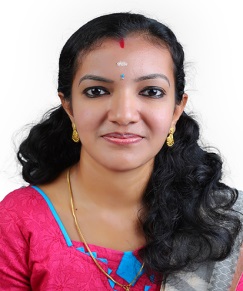 DeclarationI hereby declare that the above mentioned information is correct up to my knowledge and I bear the responsibility for the correctness of the above mentioned particulars.Date   :